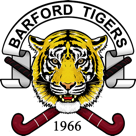 BARFORD TIGERS HOCKEY CLUB ADULT MEMBERSHIP FORM 2021-2022Complete one form per player. Please note there is separate form for Junior Membership which can be found on barfordtigershc.co.uk Player Name:  _________________________________________________ (Please Print)    Emergency Contact(s)Payments can be made by cheque (make payable to Barford Tigers Hock Club please). All forms / cheques / cash should be handed to the Club SecretaryDate of Birth _____ / ______/ _______ 	      Age on 01/09/2022   ________ years   Medical/ dietary conditions of player including any medication taken   _________________________________________________________________  _________________________________________________________________  Please tick the following boxes to indicate your agreement to the following statements:  I confirm I have read and understood the Barford Tigers Hockey Club’s Code of Conduct.       I do agree to being photographed as part of a team record.   OR I do not agree to being photographed as part of a team record. In the event of an emergency where I the parent/ guardian cannot be contacted, I agree that a responsible adult be allowed to accompany my child to receive professional medical attention and if appropriate to sign medical consent forms.   Signed ____________________________       Date ___________________________   Print name __________________      Relationship to child __________________________    The information provided will be used to keep you informed about Club events and to contact you in the   event of an accident or incident.  Some of the information is required to comply with the England Hockey   Equity Policy, which has been adopted by the Club. Please note there is separate form for Junior Membership which can be found on barfordtigershc.co.uk